КАБИНЕТ МИНИСТРОВ РЕСПУБЛИКИ ТАТАРСТАНПОСТАНОВЛЕНИЕот 13 июля 2017 г. N 485ОБ ОЦЕНКЕ ЭФФЕКТИВНОСТИ ДЕЯТЕЛЬНОСТИ СОЦИАЛЬНООРИЕНТИРОВАННЫХ НЕКОММЕРЧЕСКИХ ОРГАНИЗАЦИЙ,ОСУЩЕСТВЛЯЮЩИХ ДЕЯТЕЛЬНОСТЬ В СОЦИАЛЬНОЙ СФЕРЕВ целях обеспечения доступа социально ориентированных некоммерческих организаций, осуществляющих деятельность в социальной сфере, к бюджетным средствам, выделяемым на реализацию соответствующих государственных программ Республики Татарстан, направленных на предоставление социальных услуг населению, а также повышения качества оказываемых социальных услуг Кабинет Министров Республики Татарстан постановляет:(в ред. Постановления КМ РТ от 05.09.2023 N 1076)1. Утвердить прилагаемый Порядок оценки эффективности деятельности социально ориентированных некоммерческих организаций, осуществляющих деятельность в социальной сфере (далее - Порядок).2. Республиканским органам исполнительной власти, привлекающим в рамках реализации государственных программ Республики Татарстан социально ориентированные некоммерческие организации для осуществления деятельности в социальной сфере, выполнять оценку эффективности их деятельности в соответствии с Порядком.(в ред. Постановления КМ РТ от 05.09.2023 N 1076)3. Предложить органам местного самоуправления муниципальных образований Республики Татарстан разработать и утвердить порядки оценки эффективности деятельности социально ориентированных некоммерческих организаций, осуществляющих деятельность в социальной сфере в соответствующих муниципальных образованиях.4. Контроль за исполнением настоящего Постановления возложить на Министерство экономики Республики Татарстан.Премьер-министрРеспублики ТатарстанА.В.ПЕСОШИНУтвержденПостановлениемКабинета МинистровРеспублики Татарстанот 13 июля 2017 г. N 485ПОРЯДОКОЦЕНКИ ЭФФЕКТИВНОСТИ ДЕЯТЕЛЬНОСТИ СОЦИАЛЬНО ОРИЕНТИРОВАННЫХНЕКОММЕРЧЕСКИХ ОРГАНИЗАЦИЙ, ОСУЩЕСТВЛЯЮЩИХ ДЕЯТЕЛЬНОСТЬВ СОЦИАЛЬНОЙ СФЕРЕ1. Настоящий Порядок оценки эффективности деятельности социально ориентированных некоммерческих организаций, осуществляющих деятельность в социальной сфере (далее - Порядок), определяет правила оценки эффективности деятельности социально ориентированных некоммерческих организаций, осуществляющих деятельность за счет бюджетных средств, в рамках государственных программ Республики Татарстан, направленных на предоставление социальных услуг населению.(в ред. Постановления КМ РТ от 05.09.2023 N 1076)2. В целях настоящего Порядка используются следующие понятия:социально ориентированные некоммерческие организации - некоммерческие организации, созданные в формах (за исключением государственных корпораций, государственных компаний, общественных объединений, являющихся политическими партиями, государственных и муниципальных учреждений), предусмотренных Федеральным законом от 12 января 1996 года N 7-ФЗ "О некоммерческих организациях", и осуществляющие деятельность, направленную на решение социальных проблем, развитие гражданского общества в Российской Федерации, а также виды деятельности, предусмотренные указанным федеральным законом;(в ред. Постановления КМ РТ от 10.04.2024 N 246)социальная услуга - услуга, предоставляемая за счет бюджетных средств в рамках государственных программ Республики Татарстан, направленных на предоставление социальных услуг населению, в том числе включенная в общероссийские базовые (отраслевые) перечни (классификаторы) государственных и муниципальных услуг, оказываемых физическим лицам, региональный перечень (классификатор) государственных (муниципальных) услуг, не включенных в общероссийские базовые (отраслевые) перечни (классификаторы) государственных и муниципальных услуг, и работ, оказание и выполнение которых предусмотрено нормативными правовыми актами Республики Татарстан (муниципальными правовыми актами), в том числе при осуществлении переданных полномочий Российской Федерации и полномочий по предметам совместного ведения Российской Федерации и Республики Татарстан (далее - услуга).(в ред. Постановлений КМ РТ от 13.12.2018 N 1128, от 05.09.2023 N 1076)3. Эффективность деятельности социально ориентированных некоммерческих организаций при предоставлении услуг за счет бюджетных средств оценивается следующими критериями:достижение плановых значений показателей объема услуг, оказываемых за счет бюджетных средств, с учетом допустимых возможных отклонений от показателей объема, установленных при формировании их плановых значений;соответствие качества фактически предоставленных услуг утвержденным стандартам качества (в отношении услуг, для которых утверждены стандарты качества).4. Оценка эффективности деятельности социально ориентированных некоммерческих организаций, предоставляющих услуги за счет бюджетных средств, с использованием критериев оценки качества их предоставления осуществляется в Порядке, утвержденном Постановлением Кабинета Министров Республики Татарстан от 30.06.2009 N 446 "О Порядке проведения оценки соответствия качества фактически предоставляемых государственных услуг установленным стандартам качества государственных услуг, оказываемых государственными учреждениями Республики Татарстан".5. Плановые значения критериев оценки эффективности деятельности социально ориентированных некоммерческих организаций устанавливаются республиканскими органами исполнительной власти, которые передают социально ориентированным некоммерческим организациям осуществление деятельности в социальной сфере за счет бюджетных средств в рамках государственных программ Республики Татарстан в составе договора (соглашения) на предоставление услуг, реализуемых в рамках указанных программ.(в ред. Постановления КМ РТ от 05.09.2023 N 1076)6. По итогам отчетного года социально ориентированные некоммерческие организации направляют в республиканский орган исполнительной власти отчет о достижении плановых значений критериев оценки деятельности, указанных в пункте 3 настоящего Порядка, с указанием плановых и фактических расходов в разрезе оказываемых услуг до 20 января года, следующего за отчетным, по форме, утвержденной Министерством экономики Республики Татарстан.(в ред. Постановлений КМ РТ от 13.12.2018 N 1128, от 05.09.2023 N 1076)7. Республиканские органы исполнительной власти направляют в государственное бюджетное учреждение "Центр экономических и социальных исследований Республики Татарстан при Кабинете Министров Республики Татарстан" сводный отчет о достижении плановых значений критериев оценки деятельности социально ориентированных некоммерческих организаций, указанных в пункте 3 настоящего Порядка, до 1 февраля года, следующего за отчетным, по форме, утвержденной Министерством экономики Республики Татарстан.(в ред. Постановления КМ РТ от 05.09.2023 N 1076)8. Государственное бюджетное учреждение "Центр экономических и социальных исследований Республики Татарстан при Кабинете Министров Республики Татарстан" осуществляет:оценку выполнения объема услуг социально ориентированными некоммерческими организациями в составе формируемой и направляемой в Кабинет Министров Республики Татарстан аналитической информации о результатах выполнения объемов услуг;оценку соответствия качества фактически предоставляемых социально ориентированными некоммерческими организациями услуг установленным стандартам качества в составе годовой информации о результатах оценки соответствия качества фактически предоставляемых услуг установленным стандартам качества;сводную оценку эффективности деятельности социально ориентированных некоммерческих организаций, предоставляющих услуги за счет бюджетных средств, направляемую ежегодно, до 25 апреля, в Кабинет Министров Республики Татарстан.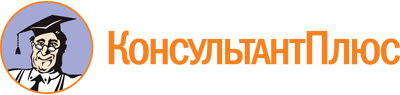 Постановление КМ РТ от 13.07.2017 N 485
(ред. от 10.04.2024)
"Об оценке эффективности деятельности социально ориентированных некоммерческих организаций, осуществляющих деятельность в социальной сфере"Документ предоставлен КонсультантПлюс

www.consultant.ru

Дата сохранения: 02.06.2024
 Список изменяющих документов(в ред. Постановлений КМ РТ от 13.12.2018 N 1128, от 05.09.2023 N 1076,от 10.04.2024 N 246)Список изменяющих документов(в ред. Постановлений КМ РТ от 13.12.2018 N 1128, от 05.09.2023 N 1076,от 10.04.2024 N 246)